Agencja Rozwoju Regionalnego „ARLEG” S.A. oraz Polska Izba Firm Szkoleniowychzapraszają na konferencjęskierowaną do podmiotów świadczących usługi rozwojowe (m.in. szkolenia, doradztwo, coaching, mentoring)wyzwania dla sektora usług rozwojowychw województwie dolnośląskim18.05.2017 (CZWARTEK), godz. 10.00Dolnośląski Park Innowacji i Naukiul. E. Kwiatkowskiego 4, WrocławW trakcie Konferencji:w oparciu o główne trendy i zjawiska w branży dokonamy oceny kluczowych czynników, które w najbliższym czasie będą wywierały wpływ na nasz sektorocenimy możliwe kierunki zmian, które firmy usług rozwojowych powinny brać pod uwagę podejmując decyzje strategiczneprzybliżymy zasady dystrybucji funduszy EFS skierowanych do przedsiębiorców sektora MŚP w woj. dolnośląskim za pomocą Bazy Usług Rozwojowych PARP, finansowanych z Regionalnego Programu Operacyjnego Województwa Dolnośląskiego, przeanalizujemy szanse i zagrożenia wynikające z wdrożenia nowych rozwiązańbędzie możliwość zarejestrowania firmy w Bazie Usług Rozwojowych w mobilnym punkcie PARP.Po zakończeniu Konferencji Polska Izba Firm Szkoleniowych zaprasza na warsztat „SUS 2.0 – branżowy standard jakości, przygotowanie do audytu”, eksperci przybliżą Państwu standard, odpowiedzą na pytania dotyczące wdrożenia i przygotowania firmy do certyfikacji, a przedstawiciele regionalnych firm opowiedzą o swojej drodze dojścia do spełniania jego wymogów SUS 2.0.Serdecznie zapraszamy!Udział w konferencji i warsztatach jest bezpłatny. W razie zainteresowania prosimy o przesłanie formularza zgłoszeniowego do dnia 10 maja 2017 r.Liczba miejsc jest ograniczona, rejestracja uczestników będzie prowadzona wg kolejności zgłoszeń.

Partnerzy i sponsorzy Konferencji: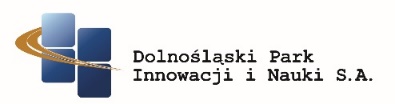 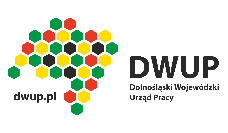 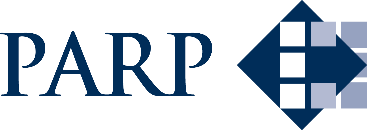 wyzwania dla sektora usług rozwojowychw województwie dolnośląskim18.05.2017 (CZWARTEK), godz. 10.00Dolnośląski Park Innowacji i Nauki, ul. E. Kwiatkowskiego 4, Wrocławagenda konferencji
Na miejscu Konferencji równolegle do jej przebiegu działać będzie mobilny punkt umożliwiający
zarejestrowanie firmy w bazie usług rozwojowych
wraz z pracownikami Polskiej Agencji Rozwoju Przedsiębiorczości – szczegóły znajdą Państwo w formularzu zgłoszenia na Konferencję.
Partnerzy i sponsorzy Konferencji:Po zakończeniu konferencji Polska Izba Firm Szkoleniowych zaprasza Państwa na warsztatSUS 2.0 – branżowy standard jakości, przygotowanie do audytu(ok. godz. 13.30 – 15.30, w miejscu konferencji)Piotr Piasecki, Prezes Polskiej Izby Firm SzkoleniowychPiotr Ubych, Dekra CertificationPrzedstawiciele dolnośląskich firm, które wdrożyły standardzgłoszenie uczestnictwa na konferencjęwyzwania dla sektora usług rozwojowychw województwie dolnośląskim
18.05.2017 (CZWARTEK), godz. 10.00Dolnośląski Park Innowacji i Naukiul. E. Kwiatkowskiego 4, WrocławPotwierdzam udział w Konferencji: [   ] Planuję wziąć udział w warsztatach PIFS „SUS 2.0 – branżowy standard jakości, przygotowanie do audytu”Podpis osoby zgłaszającejUdział w Konferencji i warsztatach jest bezpłatny. W razie zainteresowania prosimy o przesłanie wypełnionego formularza zgłoszeniowego na adres: katarzyna.jakubas@arleg.eu do dnia 10 maja 2017 r.Liczba miejsc jest ograniczona, rejestracja uczestników będzie prowadzona wg kolejności zgłoszeń.
W przypadku późniejszej rezygnacji z uczestnictwa, prosimy uprzejmie o przekazanie nam takiej informacji.rejestracja firmy w bazie usług rozwojowychW trakcie Konferencji Konsultanci PARP będą do Państwa dyspozycji i pomogą w uzupełnieniu formularza rejestracyjnego (Karta Podmiotu) oraz dokonają na miejscu weryfikacji danych. Da to możliwość uzyskania wpisu do Bazy Usług Rozwojowych w ciągu jednej wizyty. Dzięki rejestracji w Bazie ze wsparciem konsultantów PARP zaoszczędzą Państwo czas i będą mieli okazję do wyjaśnienia wszelkich wątpliwości dot. funkcjonowania Bazy.Zgłoszenia chęci skorzystania z mobilnego punktu rejestracji należy dokonać niezależnie od zgłoszenia na Konferencję wysyłając e-mail na adres: mobilny_uslugirozwojowe@parp.gov.pl najpóźniej do dnia 16 maja 2017 r.Z przyczyn organizacyjnych liczba miejsc jest ograniczona.od 09.30Rejestracja uczestników konferencji10.00Inauguracja Konferencji10.10Trendy na rynku edukacji pozaformalnej w PolscePiotr Piasecki, Prezes Polskiej Izby Firm Szkoleniowych10.40Kluczowe czynniki rozwoju firm z branży – panel eksperckiEksperci regionalni i krajowi11.20Przerwa kawowa11.35Baza Usług Rozwojowych – rejestracja i funkcjonowanie podmiotów w BazieWojciech Szajnar, Dyrektor Departamentu Usług RozwojowychPolska Agencja Rozwoju Przedsiębiorczości12.00Dofinansowanie działań rozwojowych z EFS dla firm MŚP w woj. dolnośląskimJoanna Milczarz, Dyrektor Wydziału Rozwoju Regionalnego i Usług ARR „ARLEG” S.A.12.30Baza Usług Rozwojowych i Podmiotowy System Finansowania – pytania i odpowiedziWojciech Szajnar, Polska Agencja Rozwoju PrzedsiębiorczościJoanna Milczarz, ARR „ARLEG” S.A.13.00Akademia Inspiracji DWUPPrzedstawiciel Dolnośląskiego Wojewódzkiego Urzędu Pracy13.20Podsumowanie i zakończenie konferencjiImię i nazwisko:Stanowisko:Nazwa instytucji:Adres email:Nr. telefonu: